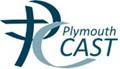 Plymouth CAST Multi Academy TrustIntimate Care PolicyIntroductionSt Joseph’s is aware that some learners may require assistance from members of staff for personal care, including toileting, either due to the age and developmental level of the student, or as a result of disability or medical need. The main aim of the school is to ensure that our learners are safe, secure and protected from harm.AimThe intimate care policy aims to provide a clear framework for staff to ensure the safety and dignity of all learners who need support with personal care, including toileting and continence management. It will also clarify for learners and their families the support they can expect from school.PrinciplesSt Joseph’s respects our learners and encourages them to achieve their potential. This includes encouraging them to be as independent as they are able with their personal care.We will ensure that our learners are:Treated as individualsThat their right to safety, dignity and privacy is respectedInvolved with and consulted about their personal care as far as they are ableProvided with consistency of care as far as possibleSchool responsibilitiesOversight of the provision of intimate care for pupils is the responsibility of the head teacher – Mrs Jacqi StephensWe will work with parents/carers to promote toilet training, unless there are medical reasons why this is not appropriate.For learners who are known to require routine or occasional intimate care (e.g. for toileting or toileting accidents), parents will be asked to sign a consent form.For learners whose needs are more complex or who need particular support outside of what's covered in the permission form (if used), an intimate care plan will be created in discussion with parents and other relevant professionals/agencies to ensure that their needs are clarified and met. The learner will be included in discussions about the care plan, unless this is clearly inappropriate.Where there isn’t an intimate care plan or parental consent for routine care in place, parental permission will be sought before performing any intimate care procedure.The care plan will be reviewed at least annually or sooner if the learner’s needs change.The school will ensure that anyone who undertakes intimate care is an employee of the school and has had Enhanced DBS with Barred List clearance, safeguarding training, and relevant training to provide the required intimate care.Where possible, at least two members of staff should be present whenever intimate care is being provided for a pupil. However, where the availability of additional staff does not allow for this, intimate care should be provided in a location and at a time where the risk to the pupil and member of staff is reduced as much as possible.Any member of staff with enhanced DBS with a Barred list check can be present as a chaperone whilst a trained and identified member of staff carries out an intimate care procedure.Only those staff named on the individual care plan will be involved in providing support with intimate care to a learner. The school will ensure that sufficient staff are named on care plans and available to provide the required support in all foreseeable circumstances. If, in exceptional circumstances, none of the named staff members for an individual are available, school will contact the family for consent to involve a different member of staff.Only in an emergency would staff undertake intimate care that has not been agreed with the parents/carers. This act of care would be reported to a senior member of school staff and to the parents/carers as soon as possible after the event. The reasons for this and the care undertaken would be documented by the staff member who had delivered the care.A written record will be kept of all support with intimate care. This will include the date and time of the care, who was present and any care given that has differed from the care plan, together with the reason for this. Any changes in the learner’s behaviour or appearance will be documented and reported to a senior member of staff, in line with the safeguarding policy.Staff will communicate carefully with learners, using their usual communication method, to discuss their needs and preferences.  Wherever possible the learner’s wishes and preferences will be taken into account.The school will take into account the religious views, beliefs and cultural values of the learner and their family as far as possible when undertaking personal care.The school will work with the learner to promote positive self-esteem and body image and independence with self-care as far as is appropriate and practical.The school will ensure that all staff are aware of the need for confidentiality. Personal and sensitive information will only be shared with those who need to know.The school will act according to its safeguarding policy and procedures if there are any concerns for the learner’s wellbeing.Governors responsibilitiesTo ensure that sufficient staff are trained to meet the needs of their learners. To ensure that the policy is implemented by the school.The Plymouth CAST Board of Directors will ensure that this policy is reviewed at least every three years.Parent/carer responsibilitiesParents/carers must ensure that they provide all relevant information to school, as soon as possible, so that the needs of their child can be met. This includes the nature of their child’s needs, details of any healthcare professionals involved including specialist nurses, as well as any changes in their medication, care or condition.Parents/carers must ensure that they work towards their child achieving the maximum possible level of independence at home.Parents/carers should work with school to develop and agree a care plan.Parents/carers must make sure that the school always has required equipment available for their child’s intimate care or toileting needs.Parents/carers must ensure that school always has their emergency contact details.Learner responsibilitiesTo be as involved as possible in her/his intimate care and with his/her care plan. To let school staff know when they are aware that they need assistance.To let their parent/carer or a trusted member of school staff know if they have any concerns or feel uncomfortable at any time.Related documentationWhen reading this policy please be aware of and refer to the following related documents:The safeguarding policyConfidential reporting policyManaging medical needs in school policyFirst aid policyHealth and safety policyInclusion policyAppendix 1: template intimate care planAppendix 2: template parent/carer consent form for Nappy changing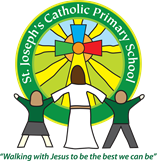 Status:	ApprovedVersion:	2Author:	Kevin ButlinPosition:	Director of EducationDate:	17/04/2023Type:	Policy StatementApproved by Board: 19/05/2023Review Date: May 2026Received by LCB: 	  02.10.23PARENTS/CARERSPARENTS/CARERSName of childType of intimate care neededHow often care will be givenWhat training staff will be givenWhere care will take placeWhat resources and equipment will be used, and who will provide themHow procedures will differ if taking place on a trip or outingName of senior member of staff responsible for ensuring care is carried out according to the intimate care planName of staff able to provide intimate care for named childName of parent or carerRelationship to childSignature of parent or carerDateSignature of child (where appropriate)DateThis plan will be reviewed twice a year and whenever the child’s needs changeReview by datePERMISSION FOR SCHOOL TO PROVIDE INTIMATE CAREPERMISSION FOR SCHOOL TO PROVIDE INTIMATE CAREPERMISSION FOR SCHOOL TO PROVIDE INTIMATE CAREName of childDate of birthName of parent/carerAddressI give permission for the school to provide appropriate intimate care to my child (e.g. nappy changing, changing soiled clothing, washing and toileting)I give permission for the school to provide appropriate intimate care to my child (e.g. nappy changing, changing soiled clothing, washing and toileting)□I will advise the school of anything that may affect my child’s personal care (e.g. if medication changes or if my child has an infection)I will advise the school of anything that may affect my child’s personal care (e.g. if medication changes or if my child has an infection)□I understand the procedures that will be carried out and will contact the school immediately if I have any concernsI understand the procedures that will be carried out and will contact the school immediately if I have any concerns□Name of staff who will provide intimate care for named childName of staff who will provide intimate care for named childThe child’s key person will usually carry out intimate care, however, there may be occasions when it will be an alternative member of the Foundation stage team limited to – Mrs Arthur, Mrs Brown, Mrs Parkes-Barton or Mrs Keeping.I do not give consent for my child to be given intimate care (e.g. to be washed and changed if they have a toileting accident).Instead, the school will contact me or my emergency contact and I will organise for my child to be given intimate care (e.g. be washed and changed).I understand that if the school cannot reach me or my emergency contact if my child needs urgent intimate care, staff will need to provide this for my child, following the school’s intimate care policy, to make them comfortable and remove barriers to learning.I do not give consent for my child to be given intimate care (e.g. to be washed and changed if they have a toileting accident).Instead, the school will contact me or my emergency contact and I will organise for my child to be given intimate care (e.g. be washed and changed).I understand that if the school cannot reach me or my emergency contact if my child needs urgent intimate care, staff will need to provide this for my child, following the school’s intimate care policy, to make them comfortable and remove barriers to learning.□Parent/carer signatureName of parent/carerRelationship to childDate